.CHASSE, ROCK STEP BACK, CHASSE, ¼ TURN ROCK STEP BACKYou are now facing 9:00TOE HEEL STRUTS TWICE, SHUFFLE, ROCK STEP FORWARD & BACK¼ TURN, SIDE SHUFFLE, BEHIND & CROSS, ROCK STEP, SAILOR TURNYou are now facing 12:00You are now facing 3:00½ TURN, SHUFFLE, FULL TURN, ¼ TURN, TOUCHYou are now facing 9:00You are now facing 6:00REPEATTAGOn the 5th wall (the front wall), dance up to step 12 (toe strut forward). Turn on right foot to face 12:00 (the front wall), then begin dance again from the beginningHandprints On The Wall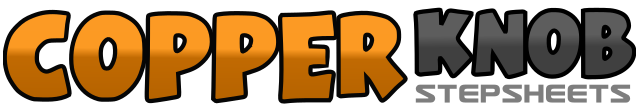 .......Count:32Wall:2Level:Improver.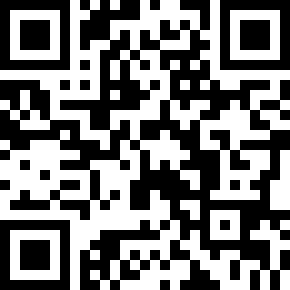 Choreographer:Ray Garvin (USA) & Gail Garvin (USA)Ray Garvin (USA) & Gail Garvin (USA)Ray Garvin (USA) & Gail Garvin (USA)Ray Garvin (USA) & Gail Garvin (USA)Ray Garvin (USA) & Gail Garvin (USA).Music:Handprints On the Wall - Kenny RogersHandprints On the Wall - Kenny RogersHandprints On the Wall - Kenny RogersHandprints On the Wall - Kenny RogersHandprints On the Wall - Kenny Rogers........1&2Step left to left side, step right next to left, step left to left side3-4Rock right back, recover weight onto left5&6Step right to right side, step left next to right, step right to right7-8Make ¼ turn left rock left back, recover onto right1-2-3-4Step forward on left toe, drop left heel, step forward on right toe, drop right heel5&6Shuffle forward left, right, left7-8Rock right forward, recover weight onto left1&2Step right back behind left as you turn ¼ right, step left next to right, step right to right3&4Step left behind right, step right to right, cross left over right5-6Rock right to right, recover weight to left7&8Step right behind left as you turn ¼ right, step left next to right, step forward right with right1-2Step forward on left, turn ½ right stepping forward on right3&4Shuffle forward stepping left, right, left5-6Step forward on right, turn ½ left and step left foot back7-8Turn ½ left and step right foot forward, turn ¼ left and touch left next to right